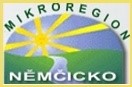 NÁVRH ZÁVĚREČNÉHO ÚČTUMIKROREGIONU NĚMČICKO ZA ROK 2017Údaje o mikroregionu:Adresa: Mikroregion NěmčickoPalackého náměstí 3798 27 Němčice nad HanouDoručovací adresa: Mikroregion NěmčickoDoloplazy 15798 26 NezamysliceTelefonické spojení: 	předseda MRG: 	582 388 265, 721 213 323				účetní:		602 508 690e-mailová pošta: starosta@drevnovice.cz, ucetni@nemcicko.czWebové stránky: www.nemcicko.czPočet obyvatel k 31. 12. 2017: 10 211Rozloha katastru obcí: 9 253 haPředseda správní rady: Bohumila Charvátová1. Místopředseda: Jan Vrána2. Místopředseda: Alena WagnerováČlen správní rady: Ing. Vlastimil MichlíčekČlen správní rady: Ladislav SypkoPočet jednání správní rady za rok 2017:Jednání správní rady: 1Počet jednání valného shromáždění: 6Komise: dozorčí radaSložení dozorčího komise: předseda: Ing. Jan Vránamístopředseda: Pavel Drnovskýčlen: Josef PolášekNávrh rozpočtu na rok 2017 zveřejněn na úředních deskách jednotlivých obcí a v elektronické podobě způsobem umožňující dálkový přístup ve dnech 7. 2. - 24. 3. 2017.Rozpočet na rok 2017 schválilo Valné shromáždění MRG Němčicko dne 3. 3. 2017.PLNĚNÍ ROZPOČTU MIKROREGIONU NĚMČICKO ZA ROK 2017Příjmy:Výdaje:Financování:Stav finančních prostředků na bankovních účtech:k 31. 12. 2017 účet 231:Základní běžný účet ČS:		27 108,93 KčZákladní běžný účet ČNB:	396,- KčZávazky k dodavatelům účet 321:Stav k 31. 12. 2017: 77 880,-- Kč.Odběratelé účet 311:Stav k 31. 12. 2017: 8 529,--KčRozvaha k 31. 12. 2017:Aktiva celkem:	231 143,43Pasiva celkem:	231 143,43INVENTARIZACE:Inventarizace majetku Mikroregionu Němčicko byla provedena k 31. 12. 2017. Jejím předmětem byl veškerý majetek mikroregionu. Při inventarizaci nebyly zjištěny žádné inventarizační rozdíly. Majetek MRG je veden v počítačovém zpracování inventarizačních soupisů.PŘEZKOUMÁNÍ HOSPODAŘENÍ:Na základě žádosti předsedkyně MRG Němčicko, byla provedena dne 7. března 2018 kontrola hospodaření Mikroregionu Němčicko pracovníkem Krajského úřadu – oddělení kontroly Olomouckého kraje.Závěr: Při přezkoumání hospodaření dobrovolného svazku obcí Mikroregion Němčicko za rok 2017 byly zjištěny nedostatky spočívající (§ 10 odst. 3 písm. c) zákona 420/2004 Sb.): c1) ve vzniku přestupku podle zákona upravujícího rozpočtová pravidla územních rozpočtůNebyla splněna povinnost uskutečnit rozpočtová opatření.Příloha: 1) Výkaz FIN 2 – 12 M sestavený k 31. 12. 20172) Rozvaha sestavená k 31. 12. 20173) Výkaz zisku a ztrát k 31. 12. 20174) Příloha k 31. 12. 20175) Zpráva o výsledku přezkoumání hospodaření Mikroregionu Němčicko za rok 2017Bohumila Charvátovápředseda MRG NěmčickoZpracovala:	 	Zdenka Loučková, účetní Mikroregionu NěmčickoDne: 			16. 4. 2018Zveřejněno na úřední desce dne:	…........................Sňato z úřední desky dne: 		…........................Zveřejněno na webových stránkách obce dne: 	…........................Sňato dne:	 						….........................Podpis osoby potvrzující zveřejnění:			 …........................Razítko Obecního úřadu:Schválený rozpočetUpravený rozpočetSkutečnostDaňové příjmy0,--0,--0,--Nedaňové příjmy380 200,--623 830,--459 719,55Kapitálové příjmy0,--0,--0,--Přijaté transfery306 450,--506 650,--506 650,--Příjmy celkem686 650,--1 130 480,--966 369,55Schválený rozpočetUpravený rozpočetSkutečnostBěžné výdaje686 650,--1 043 480,--1 043 208,07Kapitálové výdaje0,--0,--0,--Výdaje celkem686 650,--1 043 480,--1 043 208,07Schválený rozpočetUpravený rozpočetSkutečnost0,---87 000,--76 838,52